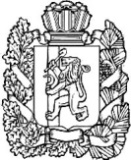 АДМИНИСТРАЦИЯ ПОСЕЛКА НИЖНИЙ ИНГАШНИЖНЕИНГАШСКОГО РАЙОНА КРАСНОЯРСКОГО КРАЯПОСТАНОВЛЕНИЕ  28 июля  2020                                    пгт. Нижний Ингаш                                                 № 97О внесении изменений в Постановление Администрации поселка Нижний Ингаш от 22.04.2020 N 41 «Об утверждении Перечня должностей муниципальной службы, при назначении на которые граждане и замещении и которых муниципальные служащие обязаны представлять сведения о своих доходах, расходах, об имуществе и обязательствах имущественного характера, а также сведения о дохода, расходах, об имуществе и обязательствах имущественного характера своих супруги (супруга) и несовершеннолетних детей»  	В соответствии с Федеральным законом от 25.12.2008 № 273-ФЗ «О противодействии коррупции, Закон Красноярского края от 07.07.2009 N 8-3542 «О представлении гражданами, претендующими на замещение должностей муниципальной службы, замещающими должности муниципальной службы, сведений о доходах, об имуществе и обязательствах имущественного характера, а также о представлении лицами, замещающими должности муниципальной службы, сведений о расходах», руководствуясь статьей 33.1 Устава муниципального образования поселок Нижний Ингаш, Администрация поселка  ПОСТАНОВЛЯЕТ:Внести в  Постановление Администрации поселка Нижний Ингаш от 22.04.2020 N 41 «Об утверждении Перечня должностей муниципальной службы, при назначении на которые граждане и замещении и которых муниципальные служащие обязаны представлять сведения о своих доходах, расходах, об имуществе и обязательствах имущественного характера, а также сведения о дохода, расходах, об имуществе и обязательствах имущественного характера своих супруги (супруга) и несовершеннолетних детей»  (далее – Постановление) следующие изменения:             1.1. В названии Постановления, пункте 1 Постановления, в названии Приложения к Постановлению после слов «муниципальная служба» дополнить словами «в Администрации поселка Нижний Ингаш».  1.2. В пункте 1 Постановления слова «муниципальных должностей и» исключить. 1.3. Приложение к Постановлению изложить в новой редакции согласно приложению.1.4. Постановление Администрации поселка Нижний Ингаш от 03.05.2012 № 173 признать утратившим силу. 	  	2.  Опубликовать настоящее Постановление в периодическом печатном средстве массовой информации «Вестник муниципального образования поселок Нижний Ингаш Нижнеингашского района Красноярского края».             3. Постановление вступает в силу со дня его официального опубликования.   Глава поселка                                                                                                          Б.И. Гузей                                                                                                                        Приложение к Постановлению                                                                                                                от 28.07. 2020  №  97П Е Р Е Ч Е Н Ьдолжностей муниципальной службы в Администрации поселка Нижний Ингаш, при назначении на которые граждане и замещении и которых муниципальные служащие обязаны представлять сведения о своих доходах, расходах, об имуществе и обязательствах имущественного характера, а также сведения о дохода, расходах, об имуществе и обязательствах имущественного характера своих супруги (супруга) и несовершеннолетних детейДругие должности муниципальной службы в Администрации поселка Нижний Ингаш, замещение которых связано с коррупционными рискамиДолжности муниципальной службы, отнесенные Реестром должностей муниципальной службы, утвержденным Законом Красноярского края от 27 декабря 2005 года N 17-4354 "О Реестре должностей муниципальной службы", к  старшей группе должностей муниципальной службы категории "специалисты", исполнение должностных обязанностей по которым предусматривает:осуществление постоянно, временно или в соответствии со специальными полномочиями функций представителя власти либо организационно-распорядительных или административно-хозяйственных функций;предоставление государственных и муниципальных услуг гражданам и организациям;осуществление контрольных и надзорных мероприятий;подготовку и принятие решений о распределении бюджетных ассигнований, субсидий, межбюджетных трансфертов, а также распределение ограниченного ресурса (квоты, частоты, участки недр и другие);управление муниципальным имуществом;осуществление муниципальных закупок либо выдачу лицензий и разрешений;хранение и распределение материально-технических ресурсов.».Категория должностиГруппа должностиНаименование должностиРуководителиГлавнаяЗаместитель главы муниципального образованияСпециалистыВедущаяНачальник отдела